RADIOTEMPS D'INTERVENTION DANS LES MAGAZINES DU 01-05-2023 AU 31-05-2023 Les partis politiques et divers sont présentés par ordre alphabétique. Seuls les partis politiques et divers ayant bénéficié de temps de parole figurent dans ce tableau.
*Ces données mensuelles sont fournies à titre informatif. L'appréciation du respect du pluralisme, qui s'effectue chaîne par chaîne, est réalisée à l'issue de chaque trimestre civil.France Info France Culture France Inter Radio Classique BFM Business RMC RTL Europe 1 Sud Radio 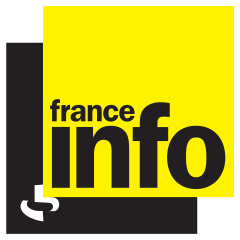 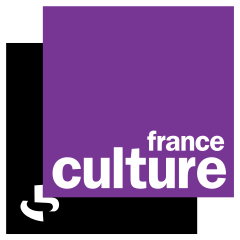 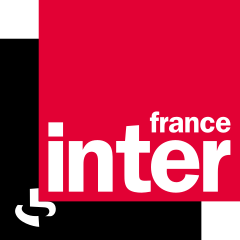 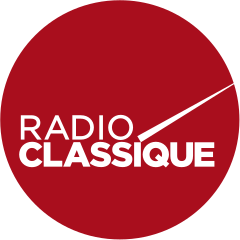 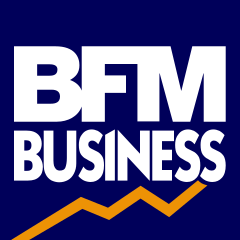 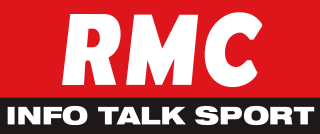 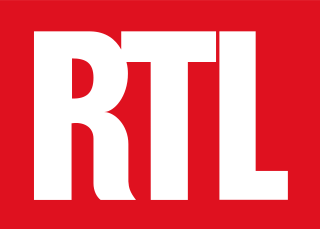 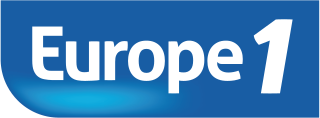 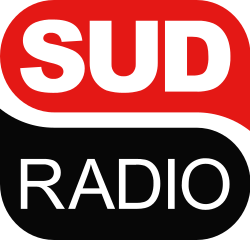 PRESIDENT DE LA REPUBLIQUE00:20:5900:00:0900:03:0300:00:4201:30:4800:01:3900:13:1700:05:2700:24:00dont Président de la République - propos qui relèvent du débat politique national00:12:3300:00:0900:02:5100:00:4201:30:4800:01:3900:07:3300:05:27-GOUVERNEMENT05:34:0101:09:2203:14:59-01:15:5504:55:4102:37:5702:07:2101:53:30TOTAL EXÉCUTIF05:46:3401:09:3103:17:5000:00:4202:46:4304:57:2002:45:3002:12:4801:53:30PART DE L'EXÉCUTIF*27,74%27,74%39,06%2,15%45,36%38,15%37,12%23,95%18,00%Divers00:00:21 - - - - - - - - Divers Droite00:11:05 00:08:18 00:11:12 00:16:20 00:08:18 00:07:03 - 00:01:40 00:40:12 Divers Gauche00:20:21 00:00:51 00:01:49 - - 00:16:54 00:05:32 00:07:11 00:05:00 Europe Ecologie-les Verts01:16:22 00:01:08 00:08:49 - 00:52:44 01:00:38 00:05:18 00:01:36 00:39:56 Horizons00:47:02 - 00:07:59 - 00:05:52 00:33:14 00:07:00 - - La France insoumise02:10:59 00:34:23 00:01:41 - - 01:16:35 00:32:22 00:26:29 01:05:00 Les Républicains01:59:45 01:02:23 01:12:15 00:15:30 00:02:48 01:07:26 01:31:33 01:40:28 00:36:00 Parti communiste français01:17:15 00:02:08 00:16:54 - - 00:28:49 00:00:06 00:34:26 00:14:00 Parti socialiste00:05:06 00:12:29 00:08:58 - 00:43:58 00:34:35 00:14:30 00:44:55 00:10:00 Place publique00:01:48 - - - - - - - - Rassemblement national03:55:08 00:32:17 00:53:47 - - 00:58:49 00:31:47 00:43:04 01:11:10 Reconquête00:00:30 - 00:00:10 - - 00:20:44 00:52:45 - - Renaissance02:34:11 - 01:03:21 - 00:23:38 00:38:45 00:32:26 02:01:06 02:19:40 Union des démocrates et indépendants00:22:58 - 00:25:41 - 01:02:41 00:07:52 - 00:07:48 00:05:00 Agir- 00:07:44 00:03:26 - - - - - 00:08:00 Révolution permanente- 00:18:00 - - - - - - - Sans étiquette- 00:01:22 - - - 00:05:39 - - - Cap écologie- - 00:00:05 - - - - - - Debout la France- - 00:00:08 - - - 00:00:26 - 00:13:00 En Commun !- - 00:10:54 - - - - - - Mouvement démocrate- - 00:18:41 - - 00:11:26 00:00:54 00:19:46 00:32:00 Parti progressiste martiniquais- - 00:00:42 - - - - - - Péyi Guyane- - 00:01:42 - - - - - - Tavini Huiraatira- - 00:00:28 - - - - - - Génération.s- - - - 00:00:37 00:08:50 00:01:20 - - Les Centristes- - - - 00:00:14 - - 00:12:16 00:11:00 Nouveau parti anticapitaliste- - - - - 00:00:08 - - - Nouvelle donne- - - - - 00:04:34 - - - Fédération progressiste- - - - - - 00:04:23 - - Parti radical- - - - - - - 00:00:56 - Lutte Ouvrière- - - - - - - - 00:11:00 Union populaire républicaine- - - - - - - - 00:16:00 TOTAL PARTIS POLITIQUES ET DIVERS15:02:5103:01:0305:08:4200:31:5003:20:5008:02:0104:40:2207:01:4108:36:58PART DES PARTIS POLITIQUES ET DIVERS*72,26%72,26%60,94%97,85%54,64%61,85%62,88%76,05%82,00%